УВАЖАЕМЫЕ КЛИЕНТЫ!СПЕЦИАЛЬНОЕ ПРЕДЛОЖЕНИЕ! С 10.12.2021 ПО 31.01.2022ПРИ ОФОРМЛЕНИИ В КАНАЛАХ ДБО(Интернет-банкинг, М-банкинг, инфокиоски, сайт банка, контакт-центр)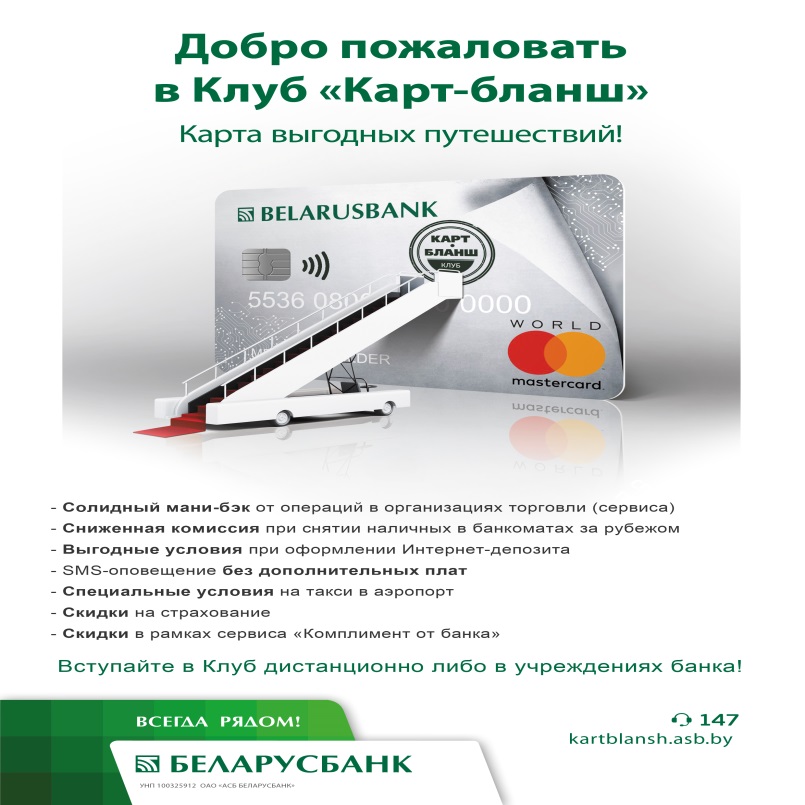 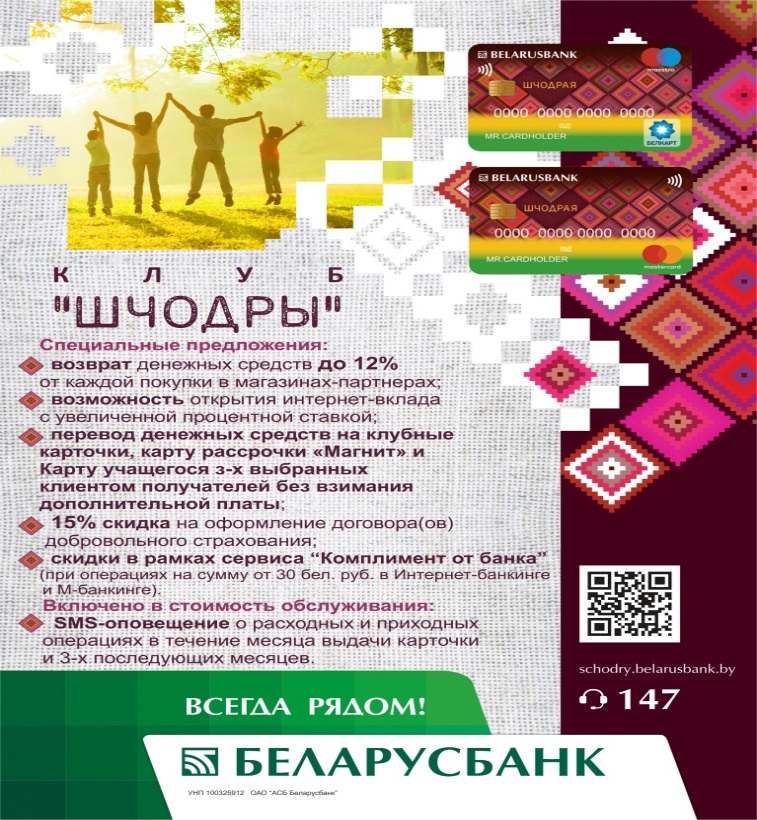                    З5,00 РУБЛЕЙ                                          1,00 РУБЛЬ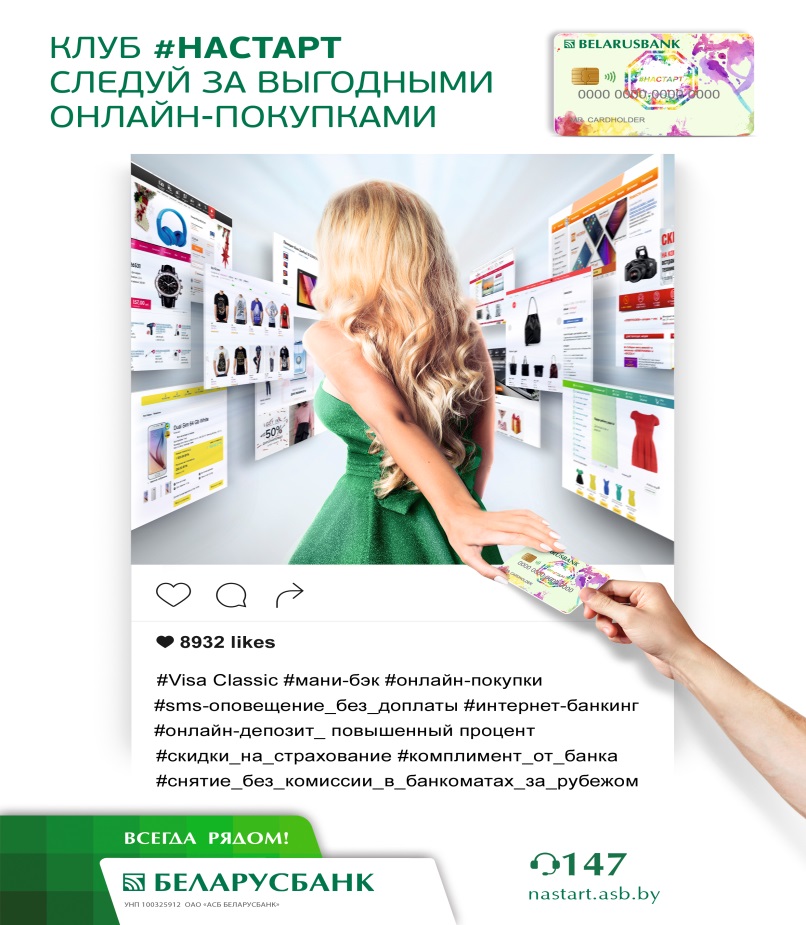 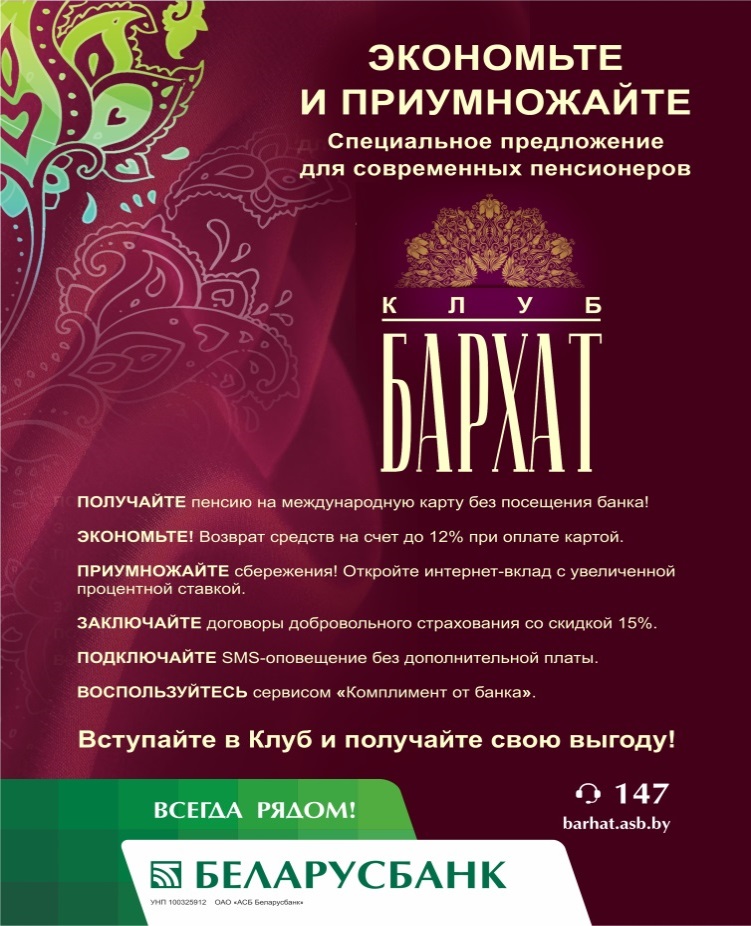                     8 РУБЛЕЙ                                      7 РУБЛЕЙ  